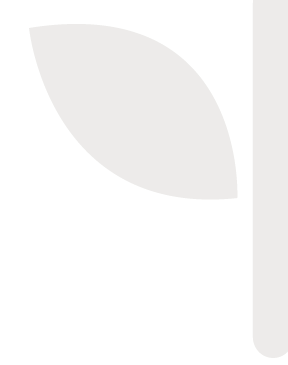 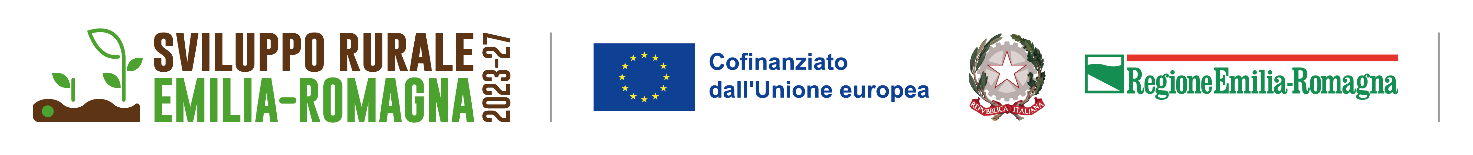 COMPLEMENTO DI PROGRAMMAZIONE PER LO SVILUPPO RURALE DEL PSP 2023-2027 DELLAREGIONE EMILIA-ROMAGNA (DELIBERAZIONE DELL'ASSEMBLEA LEGISLATIVA DELLA REGIONE EMILIA-ROMAGNA N. 99 DEL 28 SETTEMBRE 2022)AVVISO PER LA SELEZIONE DEI GAL E DELLE STRATEGIE DI SVILUPPO LOCALE DI TIPO PARTECIPATIVO 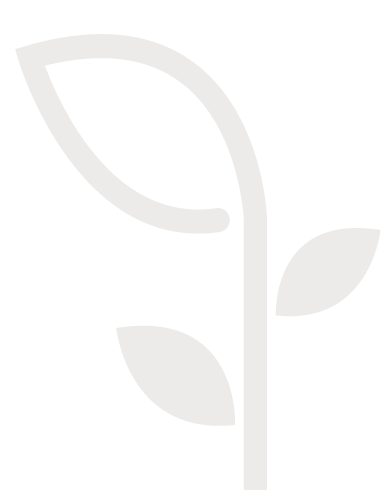 ALLEGATO BAvviso per la selezione delle strategie di sviluppo locale LEADER e dei Gruppi di azione localePROGRAMMA DI SVILUPPO RURALEREGIONE EMILIA-ROMAGNA 2023-2027Intervento SRG 06 Attuazione delle Strategie Sostegno dello sviluppo locale LEADERSCHEMA DI STRATEGIA DI SVILUPPO LOCALEGRUPPO DI AZIONE LOCALE [NOMINATIVO][MESE E ANNO]GAL/ Capofila_________________________________________________________________ con sede legale nel Comune di __________________________________ 	CAP ___________Via _________________________________________________________	n. _____________Tel ____________ 	Indirizzo di posta elettronica ___________________________________Indirizzo di posta certificata_________________________________________________________LEGALE RAPPRESENTANTECognome ______________________________	Nome _________________________________REFERENTE OPERATIVOCognome ______________________________	Nome _________________________________Funzione ________________________________________________________________________Tel. _______________ 	Indirizzo posta elettronica___________________________________Indirizzo di posta certificata _________________________________________________________FASCICOLO ALa strategia di sviluppo localeNota: Lo schema va compilato in tutte le sue parti rispettando le indicazioni date. In parentesi quadra indicato l’utilizzo del dato ai fini della ammissibilità e della valutazione.Vanno inoltre allegati:Per i partenariati costituiti: Lettera di adesione dei Comuni al territorio candidato alla SLL propostaStatuto e/o Atto costitutivoRegolamento internoContratti stipulati con i dipendentiVerbale dell’assemblea dei soci che approva l’organigrammaVerbale dell’assemblea dei soci che nomina il CdaPer i partenariati costituendi:       1. Lettera di adesione dei Comuni al territorio candidato alla SLL proposta2. Atto di conferimento del mandato al capofila per la presentazione della candidaturaINDICE1. Caratteristiche del territorio e popolazione interessati dalla Strategia[in questo capitolo vanno riportate le informazioni richieste sul territorio candidato alla Strategia di Sviluppo Locale utilizzando i dati disponibili sul sito https://agricoltura.regione.emilia-romagna.it/sviluppo-rurale-23-27/approfondimenti/documenti-regionali. Attenersi alle fonti e agli anni citati]Si premette che l’individuazione del territorio interessato dalla Strategia deve essere motivata in riferimento a:geografia dell'areaomogeneità dell’area (in particolare i GAL già esistenti nelle precedenti programmazioni e che intendono modificare il perimetro del loro territorio dovranno illustrare e dimostrare perché la variazione proposta aumenta l’omogeneità socio-economica e geografica della loro proposta)identità culturale e problemi sociali comuniconcentrazione di particolari attività economiche (Es.: agricoltura, turismo, ... settori in crescita o in declino, ecc...)Nella tabella sottostante, pertanto, devono essere indicati: l’elenco dei comuni interessati totalmente o parzialmente, specificando quelli eventualmente già oggetto di programmazione LEADER nel periodo 2014-2022; per ogni comune vanno specificati: popolazione, superficie e categoria di zonizzazione PSR.Nel caso di comuni parzialmente interessati, le aree considerate devono essere identificate catastalmente con foglio di mappa e/o sezione censuaria. Elenco Comuni e popolazione dell’area interessata ** [requisito par 3. punto 1 lettera a) avviso] * Celle da compilare solo per i comuni parziali** le aree elegibili sono riportati nell’Allegato C “Territori ammissibili”.Carta del territorio interessato dalla Strategia di Sviluppo LocaleAllegare la delimitazione relativa al territorio interessato dalla Strategia rappresentata in scala adeguata* sovrapposta ai confini provinciali e comunali interessati.*La scala della cartografia utilizzata deve consentire di rappresentare il territorio interessato dalla strategia in un foglio formato A3 (riportare nella carta la scala di rappresentazione utilizzata). Per i comuni parziali si richiede di fornire una cartografia per singolo comune o per più comuni adiacenti indicativamente in scala 1:25.000 o 1: 50.000.Caratteristiche del territorio candidato [criteri di valutazione A.1.1.; A.1.2; A.1.3; A.2.1; A.3.1; A.3.2; A.3.3; A.3.4; A.3.5; A.3.6]1.1 Analisi di contesto [criterio di valutazione C.1.1][Si precisa che dovranno essere segnalate le fonti dati ufficiali; ove non reperibili si possono riportare informazioni tratte da ricerche sul campo indicandone metodo di rilevazione, campionamento e anno di rilevazione. L’ analisi dovrà evidenziare le caratteristiche di omogeneità del territorio candidato.È consigliato illustrare il contesto anche attraverso un confronto con valori medi regionali e provinciali]L'analisi delle esigenze di sviluppo delle potenzialità del territorio è lo strumento per costruire la logica d'intervento alla base della Strategia di Sviluppo Locale.Il livello minimo di approfondimento richiesto prevede una suddivisione per gli ambiti sociodemografico, ambientale, economico, qualità della vita e accesso ai servizi. L'analisi di contesto dovrà inoltre prevedere approfondimenti specifici propedeutici alla scelta dell’ambito strategico (ad esempio analisi quantitativa e qualità sulle risorse energetiche dell’area che evidenzi la necessità/opportunità di intervenire sull’ambito tematico specifico). I dati di analisi presentati devono essere strettamente correlati al territorio della Strategia di Sviluppo Locale, evidenziandone la tendenza evolutiva. L’analisi di contesto deve concludersi con Analisi (SWOT) e individuazione delle esigenze derivanti dai dati di contesto (fabbisogni). Contesto sociodemograficoPossibili temi di approfondimento: popolazione residente e relativo profilodinamiche demografiche e insediativeflussi migratoriContesto ambientalePossibili temi di approfondimento:uso del suolo biodiversità (Aree protette; siti RN 2000; ecc)qualità delle acque e consumi idricifiliera delle energie rinnovabiligestione del paesaggiorapporto tra territorio rurale, insediamenti e infrastruttureContesto economico Possibili temi di approfondimento:mercato del lavorofiliere e sistemi produttivi prevalenti (agro-alimentari; forestali; artigianali e manifatturieri)offerta e domanda turisticaprodotti tipici beni culturali e patrimonio artistico prevalentiQualità della vita e accesso ai serviziPossibili temi di approfondimento:servizi sociosanitarisistema scolasticosistemi di trasportocopertura e servizi ICTsistema di governance localepovertà o degrado socialemobilità e infrastruttureUlteriori dati di analisi in relazione all'ambito tematico d'intervento prevalente della Strategia di Sviluppo Locale............1.2 Analisi SWOT e definizione dei fabbisogni [criterio di valutazione C.1.1]L'analisi SWOT deve concentrarsi sulle caratteristiche specifiche dell'area, analizzandone punti di forza (PF) e di debolezza (PD), opportunità (O) e minacce (M). PF e PD si riferiscono a caratteristiche endogene del territorio, mentre O e M si riferiscono a fattori esterni quali ad es. normative, dinamiche macroeconomiche, ecc.Gli elementi riportati nella SWOT si devono basare sui risultati emersi dalla precedente analisi di contesto di cui al precedente paragrafo.Sulla base dell’analisi SWOT, è necessario individuare i fabbisogni del territorio e assegnare un ordine di priorità. Tabella n. 1 SWOT [criterio di valutazione C.1.1]Tabella n. 2 FABBISOGNI [criterio di valutazione C.1.1]2. Descrizione documentata dell'attività di animazione e coinvolgimento della comunità locale ai fini dell'elaborazione della StrategiaL'attività di animazione e coinvolgimento della comunità locale costituisce una caratteristica fondamentale dell'approccio LEADER. Tale processo di associazione della comunità locale nella definizione della Strategia deve essere svolto in modo sistematico e trasparente, indicando come il coinvolgimento sia stato pianificato e programmato per garantire la più ampia e concreta partecipazione dell'intero territorio all'elaborazione della Strategia [indicare gli strumenti utilizzati per informazione e pubblicizzazione della nuova programmazione, ad esempio: materiale stampato; newsletter dedicata, pagina social network dedicata; promozione locale attraverso radio, giornali o tv]; quali sono state le modalità di consultazione [ad esempio: incontri, convegni, iniziative, forum, etc.] prescelte per la sua attuazione; in quali fasi del processo di definizione della Strategia è avvenuto il coinvolgimento, chi ha interessato, qual è stato il grado di partecipazione; quali siano stati i principali contributi raccolti, chi li abbia proposti e come questi siano stati implementati nella Strategia. 3. Descrizione del partenariato proponenteSulla base del format fascicolo b per i partenariati già costituiti in GAL e fascicolo c per i partenariati costituendi, ogni candidato deve fornire tutte le informazioni circa la composizione del partenariato e degli organi decisionali. 4. La strategia di sviluppo locale (SSL)4.1 Descrizione della strategia e degli obiettivi da raggiungereTabella n. 3 Coerenza tra fabbisogni e obiettivi specifici del PSPTabella n. 4 Coerenza tra fabbisogni e ambiti [criterio di valutazione C.1.2]Descrizione della strategia4.2 Descrizione delle azioni che compongono la strategia Per ogni azione ordinaria e specifica deve essere compilata una scheda come sotto riportata.  NOTA BENE: in questa fase vanno solo riportate le diciture degli indicatori di prodotto e di risultato; la quantificazione verrà effettuata dopo l’assegnazione definitiva delle risorseSCHEDA AZIONE ORDINARIA DA PSP ATTIVABILE SIA DA RER CHE DA GALCODICE: TITOLO: Ambito tematico di riferimento.............................OBIETTIVI SPECIFICI PSPINDICATORI DI PRODOTTO (OUTPUT)INDICATORI DI RISULTATORISORSE IN %SCHEDA AZIONE ORDINARIA DA PSP NON ATTIVATE DA RER MA ATTIVABILI DA GALCODICE: TITOLO: Ambito tematico di riferimento...........................OBIETTIVI SPECIFICI INDICATORI DI PRODOTTO (OUTPUT)INDICATORI DI RISULTATORISORSE IN %SCHEDA AZIONE SPECIFICA CODICE:TITOLO: Ambito tematico di riferimento.............................MODALITA’ ATTUATIVA PREVISTAREGIA DIRETTAAVVISO PUBBLICOCONVENZIONEDESCRIZIONE DELL’AZIONEOBIETTIVI SPECIFICI PSPINDICATORI DI PRODOTTO (OUTPUT)INDICATORI DI RISULTATOBENEFICIARICOSTI AMMISSIBILICONDIZIONI DI AMMISSIBILITA’TIPO DI SOSTEGNOIMPORTI E ALIQUOTE DI SOSTEGNO APPLICABILIRISORSE IN %INFORMAZIONI CONCERNENTI LA VALUTAZIONE DEGLI AIUTI DI STATOSCHEDA AZIONE SPECIFICA COOPERAZIONE (una per ogni progetto di cooperazione)CODICE:TIPOLOGIA:           transnazionaleinterterritorialeTITOLO DELL’IDEA PROGETTO: AMBITO TEMATICO DI INTERVENTO CORRELATOOBIETTIVO DEL PSP CORRELATODESCRIZIONE DELL’IDEA PROGETTOAREE TERRITORIALI CON CUI SVILUPPARE LA PARTNERSHIPRISORSE IN %4.3 Integrazione e complementarità con altri programmi/azioni/strumenti UE comunitari, nazionali e regionali es. STAMI, INTERREG, ADRION, FESR-FSE-FEAMPATabella 6 Correlazione con strategia aree interne [criterio di valutazione C.4.2]Piano finanziario e indicatoriIl piano finanziario deve distinguere tra la spesa per:l'attuazione della Strategia i costi di gestione e di animazione Nella redazione del piano finanziario, i GAL devono rispettare i seguenti limiti:SRG06A: nessun vincoloSRG06B sottointervento B1 e B2: max 25% del contributo pubblico totale alla strategia
(cfr. art. 34, comma 2, paragrafo 2 del Reg. (UE) 2021/1060) ovvero max 25% della SRG06ALe risorse vanno indicate in percentuale rispetto al totale. L’esatta quantificazione verrà effettuata dopo l’assegnazione definitiva delle risorse; le % indicate saranno vincolanti.Tabella 7 Piano finanziario [criteri di valutazione C.1.3; C.1.4; C.1.5; C.2.1; C.2.2; C.3.1; C.3.2; C.4.1; C.5.1]6. Descrizione delle modalità di gestione e sorveglianza della Strategia, che dimostri che il Gal ha la capacità di attuarla, con indicazioni generali per la predisposizione e l'attuazione dell'attività di monitoraggio e di valutazione della Strategia I GAL devono dimostrare di essere dotati di procedure chiare e di personale sufficientemente esperto e qualificato a garanzia di un'efficace gestione della Strategia.Per quanto riguarda caratteristiche e composizione del CdA, caratteristiche della struttura tecnica, regolamento interno dei GAL si richiama quanto previsto nei fascicoli b e c seguenti.Le modalità di sorveglianza dell’attuazione della Strategia sono stabilite dall’Autorità di gestione. I GAL deve dare garanzia che è in grado di redigere la modulistica e compilare le informazioni necessarie al sistema di monitoraggio all’interno della piattaforma SIAG.FASCICOLO BLe caratteristiche del GAL (partenariati già costituiti)Il Gruppo di Azione Locale (GAL)Data di costituzioneData di scadenza da statuto o atto costitutivoForma giuridica [requisito di ammissibilità lett. b]Capitale sociale [requisito di ammissibilità lett. c]Sito web [requisito di ammissibilità lett. m]Estremi conto corrente dedicato [requisito di ammissibilità lett. i] Composizione del GAL Organo decisionale [requisito par 3. punto 1 lettera f), lettera g) ; lettera h dell’avviso]I componenti del CdA sono complessivamente n. __________ di cui privati n. ___________ e di cui pubblici n_______________.Rappresentanti della componente pubblica: Gruppo di interesse pubblico	[elenco dettagliato]Rappresentanti della componente privata: a.Parti economiche e sociali: Gruppo di interesse primarioGruppo di interesse secondarioGruppo di interesse terziario[elenco dettagliato]b.Società civile: Gruppo di interesse società civile[elenco dettagliato]Indicazione del presidente del CdA[nominativo e durata dell’incarico]Assemblea dei Soci [criterio di valutazione B.1.1; requisito par 3. punto 1 lettera e) avviso]Il capitale sociale totale è pari ad Euro ___________ di cui la quota privata è pari ad Euro ______________  e la quota pubblica pari ad euro______________.I soci sono complessivamente n. __________ .Soci PubbliciNote:(a) Indicare la denominazione(b) Tipologie: 1=ente pubblico; 2: ente parco; 3= consorzio di bonifica; 4=altro(c) Indicare il comune in cui si trova la sede legale(d) Indicare l’importo del capitale societario versatoSoci PrivatiParti economiche socialiNote:(e) Indicare la ragione sociale/denominazione (f) Tipologie: 1=settore primario; 2=settore secondario; 3= settore terziario; (g) Indicare il comune in cui si trova la sede legale(h) Per ricondurre l’attività esercitata dal singolo partner, o comunque l’interesse rappresentato ad uno di tali settori/interessi, viene fatto riferimento ai Codici ATECO2007 (aggiornamento vigente alla data di apertura del AVVISO) quale regola univoca di classificazione del mondo delle imprese per la Pubblica Amministrazione standardizzata a livello europeo, prendendo come riferimento, ai fini del presente AVVISO, il livello “Sezioni” (codice alfabetico e denominazione) e l’attività del partner considerata come “primaria” a livello di visura camerale.· Gruppo di interesse settore primario: Sezioni A e B· Gruppo di interesse settore secondario: Sezione C· Gruppo di interesse settore terziario: le rimanenti sezioni, fatte salve le specifiche previste per la sezione S sottoindicate.Nel caso dei Codici ATECO della sezione S “94.1 Attività di organizzazioni economiche, di datori di lavoro e professionali e “94.2 Attività dei sindacati di lavoratori dipendenti” l’attribuzione al gruppo di interesse avviene attraverso la verifica dell'attività esercitata dai soggetti rappresentati, alla luce dello statuto/atto costitutivo.(i)Indicare l’importo del capitale societario versato(l) Indicare i comuni interessati (inclusi quelli parzialmente compresi)(m) Settori: 1=Agricoltura e forestazione; 2=Turismo; 3=Artigianato e industria; 4=Ambiente; 5=Cultura; 6=Servizi; 7=Formazione; 8=Altro (specificare)(n)Indicare il numero di soci/associatiSocietà civileNote:(o) Indicare la ragione sociale/denominazione (p) Tipologie: 4=organismi della società civile; 5=privati cittadini  (q) Indicare il comune in cui si trova la sede legale(r) Per ricondurre l’attività esercitata dal singolo partner, o comunque l’interesse rappresentato ad uno di tali settori/interessi, viene fatto riferimento ai Codici ATECO2007 (aggiornamento vigente alla data di apertura del AVVISO) quale regola univoca di classificazione del mondo delle imprese per la Pubblica Amministrazione standardizzata a livello europeo, prendendo come riferimento, ai fini del presente AVVISO, il livello “Sezioni” (codice alfabetico e denominazione). Rientrano in questa categoria i partner privi di un Codice ATECO oppure che svolgono attività riferite al Codice ATECO “94.9 Attività di altre organizzazioni associative”, che vengono inquadrati nel gruppo di interesse “società civile”.(s)Indicare l’importo del capitale societario versato(t) Indicare i comuni interessati (inclusi quelli parzialmente compresi)(u) Settori: 1=Agricoltura e forestazione; 2=Turismo; 3=Artigianato e industria; 4=Ambiente; 5=Cultura; 6=Servizi; 7=Formazione; 8=Altro (specificare)(v)Indicare il numero di soci/associatiOrganigramma [requisito par 3. punto 1 lettera j) avviso]Indicare gli organi e le strutture del GAL, con la relativa attribuzione delle funzioni (decisionali, amministrative, tecnico-operative). Ai sensi del paragrafo 4 requisiti di ammissibilità dei beneficiari lettera i), l’organigramma deve essere composto almeno da:un coordinatore;un progettista;una figura per le attività di animazione;due figure per le procedure tecnico-amministrative, con il necessario profilo di competenze tecnico-giuridiche per la verifica dei requisiti di ammissibilità delle domande di sostegno e per la gestione economico-finanziaria.Il GAL deve riportare l’elenco dei dipendenti con specifica di ruolo e tipologia di rapporto contrattuale (tempo pieno o part-time). FASCICOLO CCaratteristiche del GAL costituendoIl Gruppo di Azione Locale (GAL) da costituire[nominativo ipotizzato]Data di costituzione[mese presunto di costituzione]Data di scadenza societaria [anno presunto]Forma giuridica[la tipologia di Società che si intende costituire]Capitale sociale[l’ammontare di capitale che si intende versare]Composizione del partenariato [requisito par 3. punto 1 lettera p) avviso]Il partenariato deve essere rappresentativo dei diversi settori socio-economici operanti sul territorio di riferimento, composto da: enti pubblici e/o organizzazioni di interesse pubblico; organizzazioni e/o associazioni di categoria operanti sul territorio LEADER nei vari 		settori (agricoltura, commercio, industria, servizi, ecc...); Possono inoltre comporre il partenariato, se funzionali agli ambiti tematici d'intervento prescelti, i seguenti soggetti: banche, fondazioni bancarie, enti di ricerca e università, enti di formazione riconosciuti, istituti scolastici, associazioni di vario tipo (di consumatori, ambientaliste, culturali, turistiche, di promozione sociale, ricreative, sportive, di genere, giovanili o che promuovono il superamento delle discriminazioni), ONG, privati cittadini e imprese.Soci PubbliciNote:(a) Indicare la denominazione(b) Tipologie: 1=ente pubblico; 2: ente parco; 3= consorzio di bonifica; 4=altro(c) Indicare il comune in cui si trova la sede legale(d) Indicare l’importo del capitale societario versatoSoci PrivatiParti economiche socialiNote:(e) Indicare la ragione sociale/denominazione (f) Tipologie: 1=settore primario; 2=settore secondario; 3= settore terziario; (g) Indicare il comune in cui si trova la sede legale(h) Per ricondurre l’attività esercitata dal singolo partner, o comunque l’interesse rappresentato ad uno di tali settori/interessi, viene fatto riferimento ai Codici ATECO2007 (aggiornamento vigente alla data di apertura del AVVISO) quale regola univoca di classificazione del mondo delle imprese per la Pubblica Amministrazione standardizzata a livello europeo, prendendo come riferimento, ai fini del presente AVVISO, il livello “Sezioni” (codice alfabetico e denominazione) e l’attività del partner considerata come “primaria” a livello di visura camerale.· Gruppo di interesse settore primario: Sezioni A e B· Gruppo di interesse settore secondario: Sezione C· Gruppo di interesse settore terziario: le rimanenti sezioni, fatte salve le specifiche previste per la sezione S sottoindicate.Nel caso dei Codici ATECO della sezione S “94.1 Attività di organizzazioni economiche, di datori di lavoro e professionali e “94.2 Attività dei sindacati di lavoratori dipendenti” l’attribuzione al gruppo di interesse avviene attraverso la verifica dell'attività esercitata dai soggetti rappresentati, alla luce dello statuto/atto costitutivo.(i)Indicare l’importo del capitale societario versato(l) Indicare i comuni interessati (inclusi quelli parzialmente compresi)(m) Settori: 1=Agricoltura e forestazione; 2=Turismo; 3=Artigianato e industria; 4=Ambiente; 5=Cultura; 6=Servizi; 7=Formazione; 8=Altro (specificare)(n)Indicare il numero di soci/associatiSocietà civileNote:(o) Indicare la ragione sociale/denominazione (p) Tipologie: 4=organismi della società civile; 5=privati cittadini  (q) Indicare il comune in cui si trova la sede legale(r) Per ricondurre l’attività esercitata dal singolo partner, o comunque l’interesse rappresentato ad uno di tali settori/interessi, viene fatto riferimento ai Codici ATECO2007 (aggiornamento vigente alla data di apertura del AVVISO) quale regola univoca di classificazione del mondo delle imprese per la Pubblica Amministrazione standardizzata a livello europeo, prendendo come riferimento, ai fini del presente AVVISO, il livello “Sezioni” (codice alfabetico e denominazione). Rientrano in questa categoria i partner privi di un Codice ATECO oppure che svolgono attività riferite al Codice ATECO “94.9 Attività di altre organizzazioni associative”, che vengono inquadrati nel gruppo di interesse “società civile”.(s)Indicare l’importo del capitale societario versato(t) Indicare i comuni interessati (inclusi quelli parzialmente compresi)(u) Settori: 1=Agricoltura e forestazione; 2=Turismo; 3=Artigianato e industria; 4=Ambiente; 5=Cultura; 6=Servizi; 7=Formazione; 8=Altro (specificare)(v)Indicare il numero di soci/associatiCod. ISTATComuneProv.Foglio di mappa (solo per comuni parziali)Zonizzazione da PSR (inserire codice A; B; C; D)Area leader 2014-2022(indicare con crocetta se il comune era già interessato da Misura 19) Pop. (abitanti tot. 31/12/2022)Superf.Km2DensitàAb/Km2Comune parziale(Si – No)Pop.*inclusaN. abitantiSuperf.*inclusaKm2Densità*inclusaAb/Km2TotaliINDICATOREVALORESuperficie ricadente in aree D e C del GAL/superficie complessiva del GAL  NOTA: per i comuni parziali conteggiare la superficie compresa nel territorio GALn° abitanti aree D e C del GAL/popolazione complessiva del GALNOTA: per i comuni parziali conteggiare il numero di abitanti compresi nel territorio GALVariazione % della popolazione residente tra il 2014 e il 2022NOTA: è esclusa la popolazione delle aree sub-comunali dei comuni interessati solo parzialmenteSuperficie di parchi nazionali, interregionali o regionali e riserve naturali ricompresi anche parzialmente nel territorio interessato dalla Strategia di Sviluppo Locale rispetto alla superficie totale dell’area GALFonte dati: shapefile disponibile per download in https://ambiente.regione.emilia-romagna.it/it/parchi-natura2000/consultazione/dati (Sistema di riferimento sistema di riferimento regionale UTMRER (EPSG:5659)Superficie di siti RETE NATURA 2000 ricompresi nel territorio interessato dalla Strategia di Sviluppo Locale rispetto alla superficie totale dell’area GALonte dati: shapefile (aggiornato al 29 novembre 2021) disponibile per download in https://ambiente.regione.emilia-romagna.it/it/parchi-natura2000/consultazione/dati (Sistema di riferimento sistema di riferimento regionale UTMRER (EPSG:5659)% comuni con indice di vecchiaia > alla media regionale. Anno 2021NOTA: sono esclusi i comuni interessati solo parzialmente% comuni con tasso di disoccupazione > alla media regionale. Anno 2021NOTA: sono esclusi i comuni interessati solo parzialmente% comuni con indice del saldo migratorio > alla media regionale. Anno 2020NOTA: sono esclusi i comuni interessati solo parzialmente% comuni con indice del saldo naturale > alla media regionale. Anno 2020NOTA: sono esclusi i comuni interessati solo parzialmenteVariazione % delle unità locali imprese (tra il 2012 e il 2020) nel territorio complessivo del GAL. Anno 2020NOTA: sono esclusi i comuni interessati solo parzialmente% comuni con indice del reddito di popolazione < alla media regionale. Anno 2020NOTA: sono esclusi i comuni interessati solo parzialmenteSWOTSWOTSWOTSWOTSWOTSWOTCod. Punti di forza (descrizione) Paragrafo analisi di contestoCodPunti di debolezza (descrizione)Paragrafo analisi di contestoPF01PD01PF02PD02PF...PD...Cod. Opportunità (descrizione) Paragrafo analisi di contestoCodMinacce (descrizione)Paragrafo analisi di contestoO01M01O02M02O....M....Definizione dei fabbisogniDescrivere il percorso logico che ha portato alla definizione dei fabbisogni. Sulla base dell’analisi di contesto e della mappa dei PF e PD, delle O e M, elencare la lista dei fabbisogni (FB) codificati IN ORDINE DI PRIORITA’. Definizione dei fabbisogniDescrivere il percorso logico che ha portato alla definizione dei fabbisogni. Sulla base dell’analisi di contesto e della mappa dei PF e PD, delle O e M, elencare la lista dei fabbisogni (FB) codificati IN ORDINE DI PRIORITA’. Definizione dei fabbisogniDescrivere il percorso logico che ha portato alla definizione dei fabbisogni. Sulla base dell’analisi di contesto e della mappa dei PF e PD, delle O e M, elencare la lista dei fabbisogni (FB) codificati IN ORDINE DI PRIORITA’. Definizione dei fabbisogniDescrivere il percorso logico che ha portato alla definizione dei fabbisogni. Sulla base dell’analisi di contesto e della mappa dei PF e PD, delle O e M, elencare la lista dei fabbisogni (FB) codificati IN ORDINE DI PRIORITA’. Cod. Fabbisogni (descrizione) RiferimentoRiferimentoCod. Fabbisogni (descrizione) PF cod. PD codFB01FB02FB....Indicare l’ambito scelto e eventualmente il secondarioCoerenza tra fabbisogni individuati e obiettivi specifici del PSPCoerenza tra fabbisogni individuati e obiettivi specifici del PSPCoerenza tra fabbisogni individuati e obiettivi specifici del PSPCod. Fabbisogni in ordine di prioritàObiettivi specifici del PSPFB01FB02FB....Coerenza tra fabbisogni e ambiti tematici della strategia Coerenza tra fabbisogni e ambiti tematici della strategia Coerenza tra fabbisogni e ambiti tematici della strategia Cod. Fabbisogni in ordine di prioritàAmbito tematicoFB01FB02FB....Indicare le scelte strategiche alla luce dell’analisi di contesto e dei fabbisogni individuatiIndividuare quelli previsti da PSPIndividuare quelli previsti da PSP Individuare quelli previsti da PSPIndividuare quelli previsti da PSPAzioni correlate agli obiettivi STAMI Azioni correlate agli obiettivi STAMI Azioni correlate agli obiettivi STAMI Azioni correlate agli obiettivi STAMI Indicare solo le azioni correlate agli obiettivi STAMI che insistono sulla medesima area o su porzione di essa.Indicare solo le azioni correlate agli obiettivi STAMI che insistono sulla medesima area o su porzione di essa.Indicare solo le azioni correlate agli obiettivi STAMI che insistono sulla medesima area o su porzione di essa.Indicare solo le azioni correlate agli obiettivi STAMI che insistono sulla medesima area o su porzione di essa.Cod Azioni/Interventi del GALArea STAMI- codiceObiettivo STAMICodicetitoloAmbito tematico correlatoObiettivo PSPIndicatore output collegatoIndicatore di risultatocontributo pubblico (FEASR; STATO; RER) in %Azioni ordinarie SRG06Azione XAzione YAzione ZAzioni specifiche SRG06Azione XAzione YAzione  ZCooperazioneSRG06B1SRG06B2TOTALEN.SoggettoTipologiaSede Importo capitale versatoN.(a)(b)(c)(d)N.SoggettoTipologiaSede legaleSezione ATECOImporto capitale versatoRappresentativitàRappresentativitàRappresentativitàN.SoggettoTipologiaSede legaleSezione ATECOImporto capitale versatoTerritorioSettoren° soci N.(e)(f)(g)(h)(i)(l)(m)(n)N.SoggettoTipologiaSede legaleSezione ATECOImporto capitale versatoRappresentativitàRappresentativitàRappresentativitàN.SoggettoTipologiaSede legaleSezione ATECOImporto capitale versatoTerritorioSettoren° soci N.(o)(p)(q)(r)(s)(t)(u)(v)N.SoggettoTipologiaSede Importo capitale versatoN.(a)(b)(c)(d)N.SoggettoTipologiaSede legaleSezione ATECOImporto capitale versatoRappresentativitàRappresentativitàRappresentativitàN.SoggettoTipologiaSede legaleSezione ATECOImporto capitale versatoTerritorioSettoren° soci N.(e)(f)(g)(h)(i)(l)(m)(n)N.SoggettoTipologiaSede legaleSezione ATECOImporto capitale versatoRappresentativitàRappresentativitàRappresentativitàN.SoggettoTipologiaSede legaleSezione ATECOImporto capitale versatoTerritorioSettoren° soci N.(o)(p)(q)(r)(s)(t)(u)(v)